FIRMA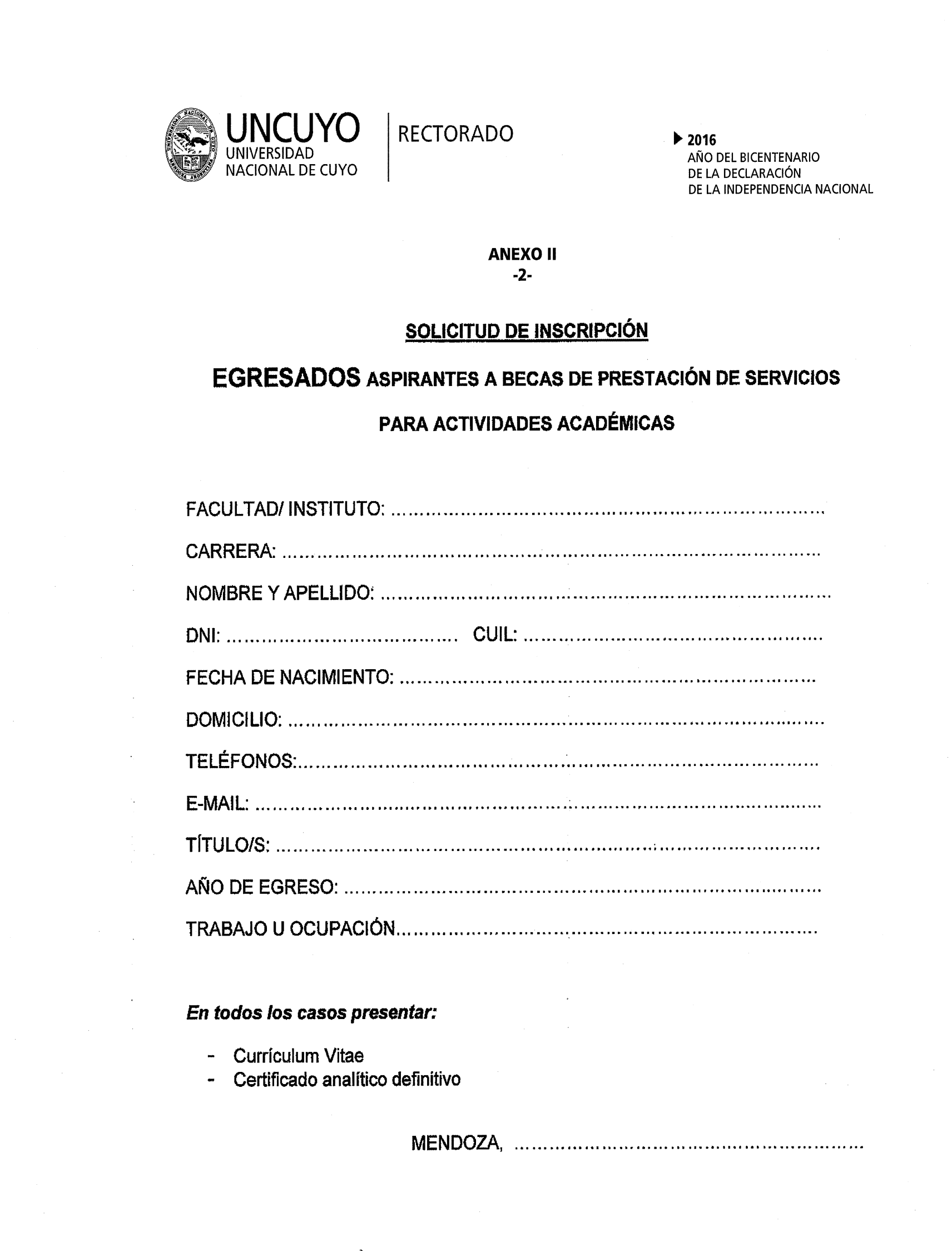 